附件1材料信息真实性承诺书北京市卫生健康委员会：按照北京市卫生健康委和市人力社保局相关文件要求，我单位对本年度的申报人员信息进行仔细的审核与核对，承诺所有电子信息与上传的扫描材料均是真实有效的，若出现虚假信息，我单位愿承担相应责任及后果。特此承诺。                      单位盖章                        年   月   日附件2申报系统论文查重操作步骤说明一、知网地址进入申报系统打开中国知网网址或者直接进入：http://www.cnki.net/，如下图所示：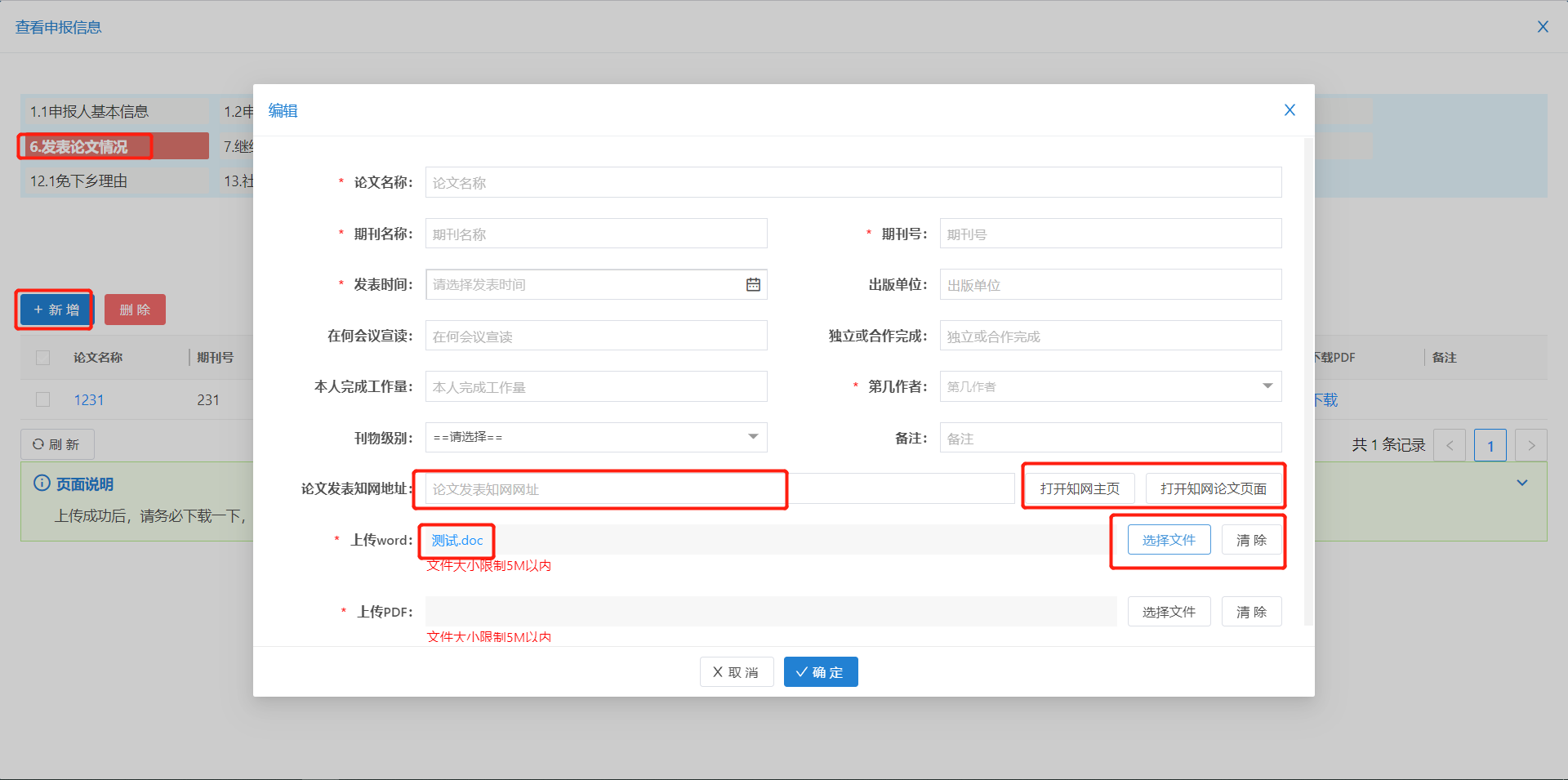 在搜索框中，选择“篇名”，输入论文名称，如下图所示：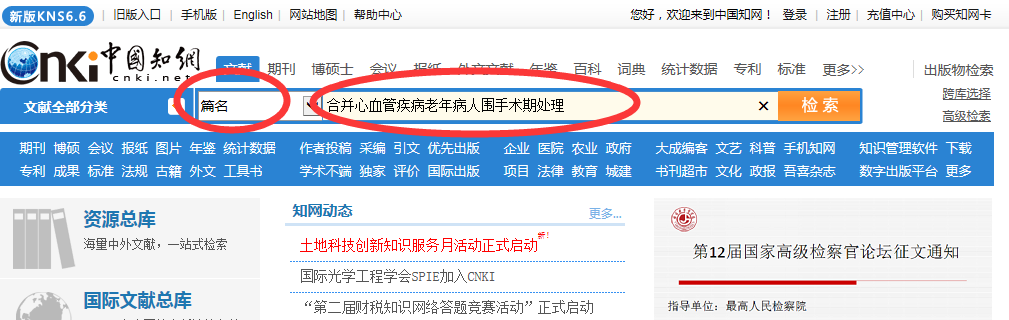 在查询结果的论文列表中，点击自己的论文，如下图所示：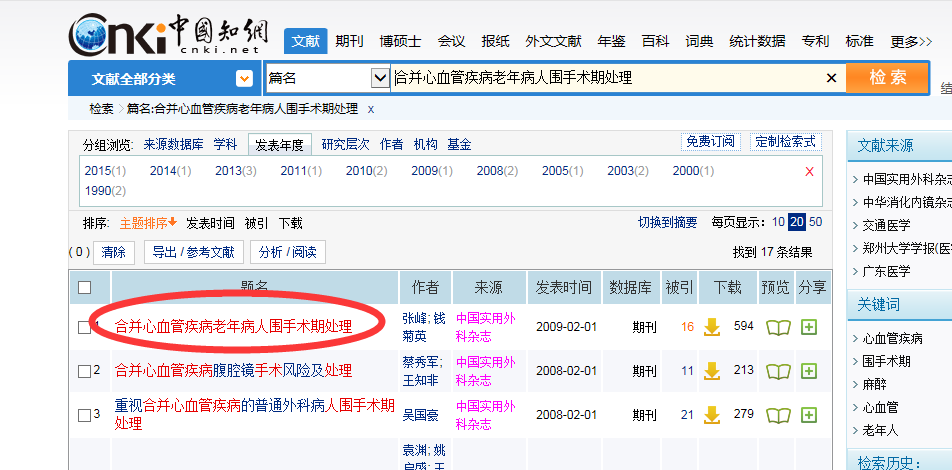 检查该论文是否是自己的论文，如果是则复制该网页的URL地址到申报系统中（6.发表论文情况及8.答辩代表作），如下图所示：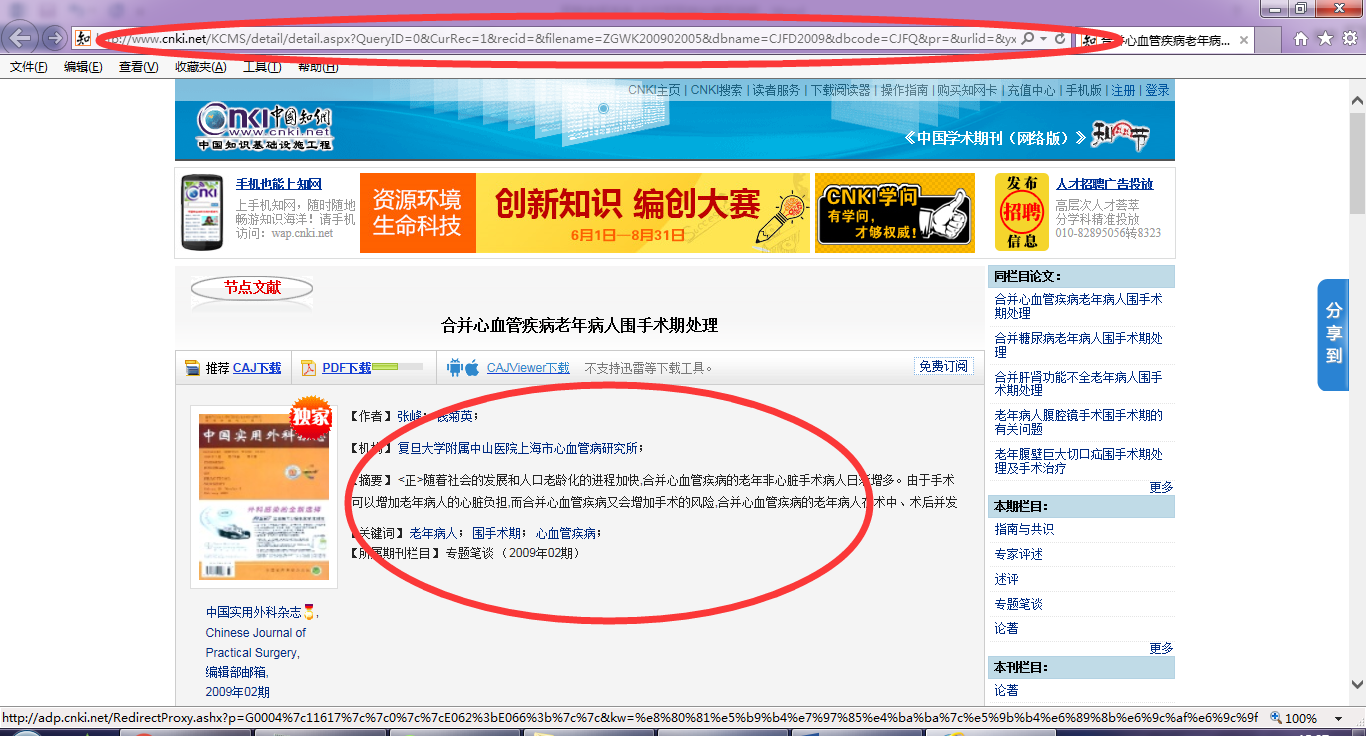 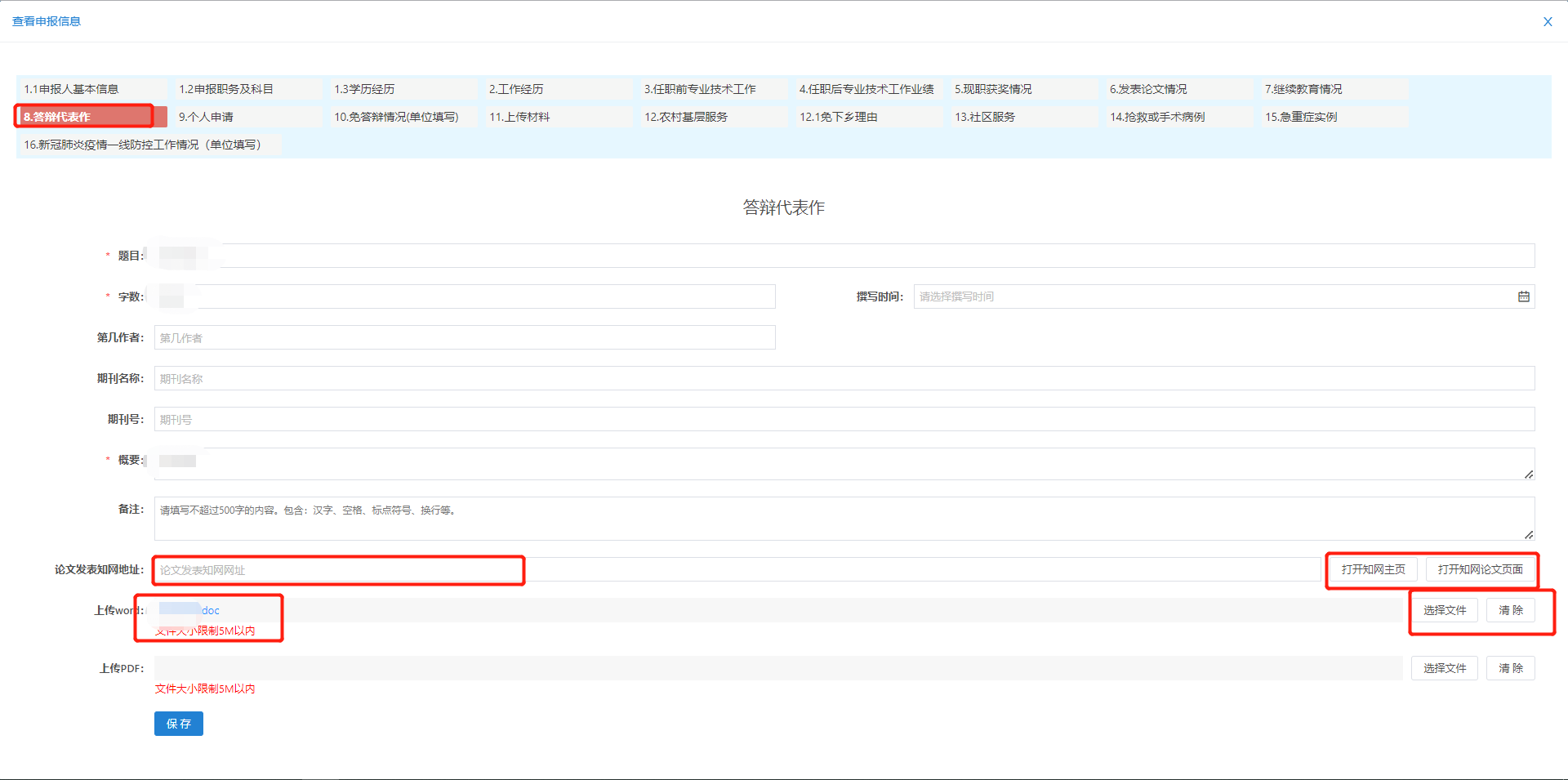 知网没有收录的文章，作者需要手工上传word电子文件和发表期刊的日期。附件3关于新冠肺炎疫情防控一线医务人员相关情况说明一、根据《国务院应对新型冠状病毒感染肺炎疫情联防联控机制关于聚焦一线贯彻落实保护关心爱护医务人员措施的通知》（国发明电〔2020〕10号）规定，一线医务人员是指疫情防控期间按照政府统一部署、卫生健康部门调派或医疗卫生机构要求，直接参与新冠肺炎防疫和救治一线工作，且与确诊或疑似病例直接接触的接诊、筛查、检查、检测、转运、治疗、护理、流行病学调查、医学观察，以及直接进行病例标本采集、病原检测、病理检查、病理解剖的医疗卫生技术人员。二、北京市卫生健康委员会、北京市人力资源和社会保障局、北京市财政局《关于全面落实进一步保护关心爱护医务人员若干措施的通知》（京卫发〔2020〕2）号规定：参加疫情防治的一线医务人员，可提前一年申报高一级卫生技术系列职称评审或资格考试，优先推荐申报，优先评审。对于参加疫情防治一线工作表现突出、获得记功以上奖励或获得相同层次以上表彰的医务人员，在职称层级内可直接聘用至高一等级专业技术岗位。晋升职称、晋升岗位等级均不受本单位岗位结构比例限制。将医务人员参加疫情防治的工作成果和贡献列入职称评价指标，作为加分项。疫情防治经历可视同为一年基层工作经历，视同完成当年继续教育学时学分。对于援鄂做出突出贡献、获得省部级以上表彰奖励的一线医务人员，在上述政策基础上，开辟职称评审绿色通道，可直接破格申报高一级职称评审或资格考试。附件4关于2022年度卫生系列高级专业技术
资格评审免答辩的申请北京市卫生健康委：按《北京市卫生健康委员会关于2022年度北京市卫生系列高级专业技术职务任职资格评审工作的通知》（京卫干人﹝2022﹞43号）文件精神，我单位认真做好评审报名组织和资格审查工作。我单位（或下属单位）共有  名申报人员符合免答辩要求。经审核免答辩人员均属于上级政府部门指派的支援任务，且经我单位和派出单位党委会研究决定同意的人员；支援时间均达到一年要求，且本年度答辩期间（10月中下旬）仍在执行支援任务，无法参加现场答辩，特申请免答辩。本单位对审查信息的真实性承担全部责任。附件：2022年度申请免答辩人员名单单位（公章）年  月  日2022年度申请免答辩人员名单备注：1、务必详细填写此表格，不得有空项。此表行数不足时可另增业；      2、“文件依据”项请详细填写上级部门下达的文件名称及文号；      3、此表加盖公章后连同电子版一并报送至北京市卫生人员考评中心。序号姓名申报专业申报职务序号单位姓名评审专业申报级别支援地点开始时间结束时间文件依据12345